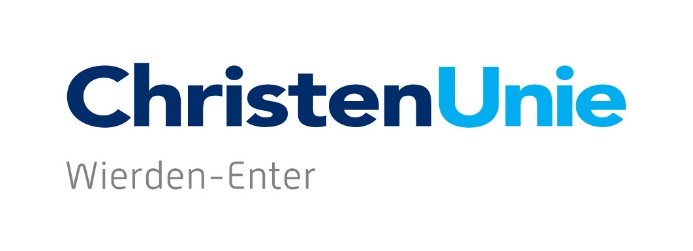 (Half-)Jaarverslag Bestuur ChristenUnie Wierden-Enter 2017-2018Wierden, 4 juni 2018Het bestuur van de ChristenUnie Wierden-Enter stelt u hierbij op de hoogte van de zaken waar het bestuur zich mee bezig heeft gehouden sinds de vorige Algemene Ledenvergadering in november 2017. Deze periode heeft met name in het teken gestaan van de (voorbereidingen op de) gemeenteraadsverkiezingen van 2018, maar ook bestuursfuncties en ledenwerving zijn veel voorkomende thema’s gebleven. Tijdens de vorige ledenvergadering is de kandidatenlijst voor de gemeenteraadsverkiezingen bekend gemaakt en goedgekeurd. Door het werven van kandidaten, hebben we ook een aantal nieuwe leden mogen verwelkomen. Het bestuur is druk geweest met het verwerken van de gegevens van alle kandidaten. Ook is het bestuur actief geweest in het ondersteunen van de campagne in de maanden voorafgaande aan de verkiezingen. Er zijn verschillende acties gehouden in samenwerking met het campagneteam, kandidaten en leden. Na de verkiezingen is het bestuur met een aantal kandidaten en fractieleden in gesprek geweest om de uitslag te bespreken alsook mogelijke coalitie-vormingen. Inmiddels is er een college gevormd waar de ChristenUnie helaas geen deel van uit maakt. Wel hebben Kees van Dijk, Riet Eshuis en Jan-Willem Timmerman namens de ChristenUnie (opnieuw) plaatsgenomen in de gemeenteraad. Wij wensen hen veel zegen en succes deze raadsperiode. Jeroen Regtuijt, voormalig gemeenteraadslid namens de ChristenUnie, heeft aangegeven niet op de kandidatenlijst te willen, en is dus niet terug gekeerd in de gemeenteraad. Tijdens de Algemene Ledenvergadering van 18 juni 2018 zal afscheid van hem worden genomen. Jan-Willem, voormalig voorzitter, zal hierdoor helaas zijn positie binnen het bestuur op moeten zeggen. Ook de penningmeester, Jan Teunis, heeft te kennen gegeven zijn bestuursfunctie te willen overdragen in verband met persoonlijke omstandigheden. Ook van hem wordt afscheid genomen tijdens de ledenvergadering. Nienke Valk heeft gereageerd op een bestuursvacature, is lid geworden en toegetreden tot het bestuur als secretaris in december 2017. Uitbreiding van het bestuur blijft echter een punt op de agenda, met name nu Jan-Willem en Jan afscheid nemen van het bestuur. Voelt u zichzelf geroepen of heeft u suggesties, meldt het bij ons! Alle hulp is welkom.Onlangs is de nieuwe privacywet ingegaan. Ook de ChristenUnie heeft een nieuwe privacyverklaring opgesteld. Deze is te vinden op de website van de ChristenUnie Wierden-Enter. Uw meningen, ideeën of vragen bespreken wij graag met u. U kunt ons bereiken via ons e-mailadres (bestuur@wierden-enter.christenunie.nl), tijdens de ledenvergadering, of door iemand van ons op een ander moment aan te spreken. Ook ontvangen wij graag bericht bij goed en slecht nieuws over persoonlijke omstandigheden. 